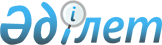 Көкшетау қалалық мәслихатының 2009 жылғы 23 желтоқсандағы № С-31/6 "2010-2012 жылдарға арналған қалалық бюджет туралы" шешіміне өзгерістер енгізу туралы
					
			Күшін жойған
			
			
		
					Ақмола облысы Көкшетау қалалық мәслихатының 2010 жылғы 13 желтоқсанында № С-41/5 шешімі. Ақмола облысы Көкшетау қаласының Әділет басқармасында 2010 жылғы 15 желтоқсанда № 1-1-133 тіркелді. Күші жойылды - Ақмола облысы Көкшетау қалалық мәслихатының 2011 жылғы 11 наурыздағы № С-44/15 шешімімен

      Ескерту. Күші жойылды - Ақмола облысы Көкшетау қалалық мәслихатының 2011.03.11 № С-44/15 шешімімен

      2008 жылғы 4 желтоқсандағы Қазақстан Республикасының Бюджет Кодексінің 106 бабының 2 тармағының 4) тармақшасына, Қазақстан Республикасының 2001 жылғы 23 қаңтардағы «Қазақстан Республикасындағы жергілікті мемлекеттік басқару және өзін-өзі басқару туралы» Заңының 6 бабының 1 тармағының 1) тармақшасына сәйкес, Көкшетау қалалық мәслихаты ШЕШТІ:



      1. Көкшетау қалалық мәслихатының «2010-2012 жылдарға арналған қалалық бюджет туралы» 2009 жылғы 23 желтоқсандағы № С-31/6 (Нормативтік құқықтық актілерді мемлекеттік тіркеу тізілімінде № 1-1-115 тіркелген, 2010 жылғы 21 қаңтарда «Көкшетау» газетінде және 2010 жылғы 21 қаңтарда «Степной Маяк» газетінде жарияланған) шешіміне келесі өзгерістер енгізілсін:

      1 тармақтың 1) тармақшасында:

      «11 277 495» сандары «11 278 193» сандарына ауыстырылсын;

      «5 743 261» сандары «5 743 959» сандарына ауыстырылсын;

      1 тармақтың 2) тармақшасында:

      «11 454 889,9» сандары «11 455 587,9» сандарына ауыстырылсын;

      6 тармақта:

      «75 835,5» сандары «76 533,5» сандарына ауыстырылсын;

      «61 452,6» сандары «62 150,6» сандарына ауыстырылсын

      Көкшетау қалалық мәслихатының «2010-2012 жылдарға арналған қалалық бюджет туралы» 2009 жылғы 23 желтоқсандағы № С-31/6 (Нормативтік құқықтық актілерді мемлекеттік тіркеу тізілімінде № 1-1-115 тіркелген, 2010 жылғы 21 қаңтарда «Көкшетау» газетінде және 2010 жылғы 21 қаңтарда «Степной Маяк» газетінде жарияланған) шешімінің 1 қосымшасы осы шешімнің қосымшасына сәйкес жаңа редакцияда баяндалсын.



      2. Осы шешім Көкшетау қаласының Әділет басқармасында мемлекеттік тіркелген күннен бастап күшіне енеді және 2010 жылдың 1 қаңтарынан бастап қолданысқа енеді.      Төртінші шақырылған

      Көкшетау қалалық мәслихатының

      сессияның төрайымы                         Б. Балгабаев      Төртінші шақырылған

      Көкшетау қалалық

      мәслихатының хатшысы                       Қ.Мұстафина      «КЕЛІСІЛДІ»:      Көкшетау қаласының әкімі                   М.Батырханов      Көкшетау қаласының

      қаржы бөлімінің бастығы                    Ө.Ыдырысов       Көкшетау қаласының экономика

      және бюджеттік жоспарлау

      бөлімінің бастығы                          А.Омарова

Көкшетау қалалық мәслихатының

2010 жылғы 10 желтоқсандағы

№ С- 41/5 шешіміне қосымша

Көкшетау қалалық мәслихатының

"2010-2012 жылдарға арналған қалалық бюджет туралы"

2009 жылғы 23 желтоқсандағы № С- 31/6

шешіміне 1 қосымша 2010 жылға арналған қалалық бюджет
					© 2012. Қазақстан Республикасы Әділет министрлігінің «Қазақстан Республикасының Заңнама және құқықтық ақпарат институты» ШЖҚ РМК
				СанатыСыныбыІшкі сыныбыАтауыСома мың теңгеI. Кіріс11278193,01Салықтық түсімдер4684617,011Табыс салығы347198,02Жеке табыс салығы347198,013Әлеуметтiк салық2027790,01Әлеуметтік салық2027790,014Меншiкке салынатын салықтар723571,01Мүлiкке салынатын салықтар331957,03Жер салығы90762,04Көлiк құралдарына салынатын салық300691,05Бірыңғай жер салығы161,015Тауарларға, жұмыстарға және қызметтерге салынатын iшкi салықтар1431733,02Акциздер1298317,03Табиғи және басқа ресурстарды пайдаланғаны үшiн түсетiн түсiмдер34500,04Кәсiпкерлiк және кәсiби қызметтi жүргiзгенi үшiн алынатын алымдар72916,05Ойын бизнесіне салық26000,018Заңдық мәнді іс-әрекеттерді жасағаны және (немесе) оған уәкілеттігі бар мемлекеттік органдар немесе лауазымды адамдар құжаттар бергені үшін алынатын міндетті төлемдер154325,01Мемлекеттік баж154325,02Салықтық емес түсiмдер158902,021Мемлекеттік меншіктен түсетін кірістер10427,01Мемлекеттік кәсіпорындардың таза кірісі бөлігінің түсімдері222,05Мемлекет меншігіндегі мүлікті жалға беруден түсетін кірістер10205,022Мемлекеттік бюджеттен қаржыландырылатын мемлекеттік мекемелердің тауарларды (жұмыстарды, қызметтерді) өткізуінен түсетін түсімдер1117,01Мемлекеттік бюджеттен қаржыландырылатын мемлекеттік мекемелердің тауарларды (жұмыстарды, қызметтер көрсетуді) өткізуінен түсетін түсімдер1117,024Мемлекеттік бюджеттен қаржыландырылатын, сондай-ақ Қазақстан Республикасы Ұлттық Банкінің бюджетінен (шығыстар сметасынан) ұсталатын және қаржыландырылатын мемлекеттік мекемелер салатын айыппұлдар, өсімпұлдар, санкциялар, өндіріп алулар141008,01Мұнай секторы ұйымдарынан түсетін түсімдерді қоспағанда, мемлекеттік бюджеттен қаржыландырылатын, сондай-ақ Қазақстан Республикасы Ұлттық Банкінің бюджетінен (шығыстар сметасынан) ұсталатын және қаржыландырылатын мемлекеттік мекемелер салатын айыппұлдар, өсімпұлдар, санкциялар, өндіріп алулар141008,026Басқа да салықтық емес түсiмдер6350,01Басқа да салықтық емес түсiмдер6350,03Негізгі капиталды сатудан түсетін түсімдер690715,01Мемлекеттік мекемелерге бекітілген мемлекеттік мүлікті сату377231,01Мемлекеттік мекемелерге бекітілген мемлекеттік мүлікті сату377231,03Жердi және материалдық емес активтердi сату313484,01Жерді сату313484,04Трансферттердің түсімдері5743959,02Мемлекеттiк басқарудың жоғары тұрған органдарынан түсетiн трансферттер5743959,02Облыстық бюджеттен түсетiн трансферттер5743959,0Функционалдық топБюджетттік бағдарламалардың әкімшісіБағдарламаАтауыСома мың теңге12345II. Шығыстар11455587,91Жалпы сипаттағы мемлекеттiк қызметтер159849,1112Аудан (облыстық маңызы бар қала) мәслихатының аппараты12487,01Аудан (облыстық маңызы бар қала) мәслихатының қызметін қамтамасыз ету жөніндегі қызметтер12309,04Мемлекеттік органдарды материалдық-техникалық жарақтандыру178,0122Аудан (облыстық маңызы бар қала) әкімінің аппараты70337,81Аудан (облыстық маңызы бар қала) әкімінің қызметін қамтамасыз ету жөніндегі қызметтер69937,84Мемлекеттік органдарды материалдық-техникалық жарақтандыру400,0123Қаладағы аудан, аудандық маңызы бар қала, кент, ауыл (село), ауылдық (селолық) округ әкімінің аппараты16585,41Қаладағы аудан, аудандық маңызы бар қаланың, кент, ауыл (село), ауылдық (селолық) округ әкімінің қызметін қамтамасыз ету жөніндегі қызметтер16395,423Мемлекеттік органдарды материалдық-техникалық жарақтандыру190,0452Ауданның (облыстық маңызы бар қаланың) қаржы бөлімі43598,61Аудандық бюджетті орындау және коммуналдық меншікті (облыстық маңызы бар қала) саласындағы мемлекеттік саясатты іске асыру жөніндегі қызметтер24058,62Ақпараттық жүйелер құру182,83Салық салу мақсатында мүлікті бағалауды жүргізу2738,74Біржолғы талондарды беру жөніндегі жұмысты және біржолғы талондарды іске асырудан сомаларды жинаудың толықтығын қамтамасыз етуді ұйымдастыру15855,011Коммуналдық меншікке түскен мүлікті есепке алу, сақтау, бағалау және сату763,5453Ауданның (облыстық маңызы бар қаланың) экономика және бюджеттік жоспарлау бөлімі16840,31Экономикалық саясатты, мемлекеттік жоспарлау жүйесін қалыптастыру және дамыту және ауданды (облыстық маңызы бар қаланы) басқару саласындағы мемлекеттік саясатты іске асыру жөніндегі қызметтер16595,52Ақпараттық жүйелер құру29,95Мемлекеттік органдарды материалдық-техникалық жарақтандыру214,92Қорғаныс55858,0122Аудан (облыстық маңызы бар қала) әкімінің аппараты5858,05Жалпыға бірдей әскери міндетті атқару шеңберіндегі іс-шаралар5858,0122Аудан (облыстық маңызы бар қала) әкімінің аппараты50000,06Аудан (облыстық маңызы бар қала) ауқымындағы төтенше жағдайлардың алдын алу және оларды жою50000,03Қоғамдық тәртіп, қауіпсіздік, құқық, сот, қылмыстық-атқару қызметі35111,0458Ауданның (облыстық маңызы бар қаланың) тұрғын үй-коммуналдық шаруашылығы, жолаушылар көлігі және автомобиль жолдары бөлімі35111,021Елдi мекендерде жол жүрісі қауiпсiздiгін қамтамасыз ету35111,04Бiлiм беру3580663,7464Ауданның (облыстық маңызы бар қаланың) білім беру бөлімі243541,19Мектепке дейінгі тәрбие ұйымдарының қызметін қамтамасыз ету243541,1464Ауданның (облыстық маңызы бар қаланың) білім беру бөлімі2834061,43Жалпы білім беру2695775,46Балаларға қосымша білім беру 138286,0464Ауданның (облыстық маңызы бар қаланың) білім беру бөлімі14641,018Кәсіптік оқытуды ұйымдастыру14641,0464Ауданның (облыстық маңызы бар қаланың) білім беру бөлімі231102,41Жергілікті деңгейде білім беру саласындағы мемлекеттік саясатты іске асыру жөніндегі қызметтер12322,04Ауданның (облыстық маңызы бар қаланың) мемлекеттік білім беру мекемелерінде білім беру жүйесін ақпараттандыру4581,05Ауданның (облыстық маңызы бар қаланың) мемлекеттік білім беру мекемелер үшін оқулықтар мен оқу-әдiстемелiк кешендерді сатып алу және жеткізу16085,07Аудандық (қалалық) ауқымдағы мектеп олимпиадаларын және мектептен тыс іс-шараларды өткiзу627,011Өңірлік жұмыспен қамту және кадрларды қайта даярлау стратегиясын іске асыру шеңберінде білім беру объектілерін күрделі, ағымды жөндеу197487,4467Ауданның (облыстық маңызы бар қаланың) құрылыс бөлімі257317,837Білім беру объектілерін салу және реконструкциялау257317,86Әлеуметтiк көмек және әлеуметтiк қамсыздандыру458755,7451Ауданның (облыстық маңызы бар қаланың) жұмыспен қамту және әлеуметтік бағдарламалар бөлімі418103,72Еңбекпен қамту бағдарламасы58659,64Ауылдық жерлерде тұратын денсаулық сақтау, білім беру, әлеуметтік қамтамасыз ету, мәдениет және спорт мамандарына отын сатып алуға Қазақстан Республикасының заңнамасына сәйкес әлеуметтік көмек көрсету3221,05Мемлекеттік атаулы әлеуметтік көмек21702,06Тұрғын үй көмегі40751,07Жергілікті өкілетті органдардың шешімі бойынша мұқтаж азаматтардың жекелеген топтарына әлеуметтік көмек70933,610Үйден тәрбиеленіп оқытылатын мүгедек балаларды материалдық қамтамасыз ету2106,013Белгіленген тұрғылықты жері жоқ тұлғаларды әлеуметтік бейімдеу21614,014Мұқтаж азаматтарға үйде әлеуметтiк көмек көрсету47937,61618 жасқа дейінгі балаларға мемлекеттік жәрдемақылар12560,017Мүгедектерді оңалту жеке бағдарламасына сәйкес, мұқтаж мүгедектерді міндетті гигиеналық құралдармен қамтамасыз етуге, және ымдау тілі мамандарының, жеке көмекшілердің қызмет көрсету32080,019Ұлы Отан соғысындағы Жеңістің 65 жылдығына орай Ұлы Отан соғысының қатысушылары мен мүгедектеріне Тәуелсіз Мемлекеттер Достастығы елдері бойынша, Қазақстан Республикасының аумағы бойынша жол жүруін, сондай-ақ оларға және олармен бірге жүретін адамдарға Мәскеу, Астана қалаларында мерекелік іс-шараларға қатысуы үшін тамақтануына, тұруына, жол жүруіне арналған шығыстарын төлеуді қамтамасыз ету2202,920Ұлы Отан соғысындағы Жеңістің 65 жылдығына орай Ұлы Отан соғысының қатысушылары мен мүгедектеріне, сондай-ақ оларға теңестірілген, оның ішінде майдандағы армия құрамына кірмеген, 1941 жылғы 22 маусымнан бастап 1945 жылғы 3 қыркүйек аралығындағы кезеңде әскери бөлімшелерде, мекемелерде, әскери-оқу орындарында әскери қызметтен өткен, запасқа босатылған (отставка), «1941-1945 жж. Ұлы Отан соғысында Германияны жеңгенi үшiн» медалімен немесе «Жапонияны жеңгені үшін» медалімен марапатталған әскери қызметшілерге, Ұлы Отан соғысы жылдарында тылда кемінде алты ай жұмыс істеген (қызметте болған) адамдарға біржолғы материалдық көмек төлеу104336,0451Ауданның (облыстық маңызы бар қаланың) жұмыспен қамту және әлеуметтік бағдарламалар бөлімі40652,01Жергілікті деңгейде халық үшін әлеуметтік бағдарламаларды жұмыспен қамтуды қамтамасыз етуді іске асыру саласындағы мемлекеттік саясатты іске асыру жөніндегі қызметтер39542,011Жәрдемақыларды және басқа да әлеуметтік төлемдерді есептеу, төлеу мен жеткізу бойынша қызметтерге ақы төлеу1011,012Ақпараттық жүйелер құру99,07Тұрғын үй-коммуналдық шаруашылық4330302,1467Ауданның (облыстық маңызы бар қаланың) құрылыс бөлімі1001025,23Мемлекеттік коммуналдық тұрғын үй қорының тұрғын үй құрылысы және (немесе) сатып алу148837,04Инженерлік коммуникациялық инфрақұрылымды дамыту, жайластыру және (немесе) сатып алу439181,219Тұрғын үй салу377007,020Тұрғын үй сатып алу36000,0123Қаладағы аудан, аудандық маңызы бар қала, кент, ауыл (село), ауылдық (селолық) округ әкімінің аппараты6850,014Елді мекендерді сумен жабдықтауды ұйымдастыру6850,0458Ауданның (облыстық маңызы бар қаланың) тұрғын үй-коммуналдық шаруашылығы, жолаушылар көлігі және автомобиль жолдары бөлімі265634,012Сумен жабдықтау және су бөлу жүйесінің қызмет етуі16700,026Ауданның (облыстық маңызы бар қаланың) коммуналдық меншігіндегі жылу жүйелерін қолдануды ұйымдастыру123934,030Өңірлік жұмыспен қамту және кадрларды қайта даярлау стратегиясын іске асыру шеңберінде инженерлік коммуникациялық инфрақұрылымды жөндеу және елді-мекендерді көркейту125000,0467Ауданның (облыстық маңызы бар қаланың) құрылыс бөлімі2729964,06Сумен жабдықтау жүйесін дамыту2729964,0123Қаладағы аудан, аудандық маңызы бар қала, кент, ауыл (село), ауылдық (селолық) округ әкімінің аппараты13218,78Елді мекендерде көшелерді жарықтандыру1399,09Елді мекендердің санитариясын қамтамасыз ету7643,011Елді мекендерді абаттандыру мен көгалдандыру4176,7458Ауданның (облыстық маңызы бар қаланың) тұрғын үй-коммуналдық шаруашылығы, жолаушылар көлігі және автомобиль жолдары бөлімі313610,215Елдi мекендердегі көшелердi жарықтандыру39644,216Елдi мекендердiң санитариясын қамтамасыз ету186320,717Жерлеу орындарын күтiп-ұстау және туысы жоқтарды жерлеу1500,018Елдi мекендердi абаттандыру және көгалдандыру86145,38Мәдениет, спорт, туризм және ақпараттық кеңістiк228120,7123Қаладағы аудан, аудандық маңызы бар қала, кент, ауыл (село), ауылдық (селолық) округ әкімінің аппараты15549,76Жергілікті деңгейде мәдени-демалыс жұмыстарын қолдау15549,7455Ауданның (облыстық маңызы бар қаланың) мәдениет және тілдерді дамыту бөлімі73696,53Мәдени-демалыс жұмысын қолдау73696,5465Ауданның (облыстық маңызы бар қаланың) денешынықтыру және спорт бөлімі14034,06Аудандық (облыстық маңызы бар қалалық) деңгейде спорттық жарыстар өткiзу4847,07Әртүрлi спорт түрлерi бойынша аудан (облыстық маңызы бар қала) құрама командаларының мүшелерiн дайындау және олардың облыстық спорт жарыстарына қатысуы9187,0455Ауданның (облыстық маңызы бар қаланың) мәдениет және тілдерді дамыту бөлімі44220,76Аудандық (қалалық) кiтапханалардың жұмыс iстеуi41957,77Мемлекеттік тілді және Қазақстан халықтарының басқа да тілдерін дамыту2263,0456Ауданның (облыстық маңызы бар қаланың) ішкі саясат бөлімі16583,02Газеттер мен журналдар арқылы мемлекеттік ақпараттық саясат жүргізу13688,05Телерадиохабарлары арқылы мемлекеттік ақпараттық саясат жүргізу2895,0123Қаладағы аудан, аудандық маңызы бар қала, кент, ауыл (село), ауылдық (селолық) округ әкімінің аппараты17800,517Өңірлік жұмыспен қамту және кадрларды қайта даярлау стратегиясын іске асыру шеңберінде мәдениет объектілерін күрделі, ағымды жөндеу17800,5455Ауданның (облыстық маңызы бар қаланың) мәдениет және тілдерді дамыту бөлімі9527,01Жергілікті деңгейде тілдерді және мәдениетті дамыту саласындағы мемлекеттік саясатты іске асыру жөніндегі қызметтер9527,0456Ауданның (облыстық маңызы бар қаланың) ішкі саясат бөлімі29967,31Жергілікті деңгейде аппарат, мемлекеттілікті нығайту және азаматтардың әлеуметтік сенімділігін қалыптастыруда мемлекеттік саясатты іске асыру жөніндегі қызметтер15875,33Жастар саясаты саласындағы өңірлік бағдарламаларды iске асыру4042,04Ақпараттық жүйелер құру50,07Мемлекеттік органдарды материалдық-техникалық жарақтандыру10000,0465Ауданның (облыстық маңызы бар қаланың) денешынықтыру және спорт бөлімі6742,01Жергілікті деңгейде мәдениет және тілдерді дамыту саласындағы мемлекеттік саясатты іске асыру жөніндегі қызметтер6742,010Ауыл, су, орман, балық шаруашылығы, ерекше қорғалатын табиғи аумақтар, қоршаған ортаны және жануарлар дүниесін қорғау, жер қатынастары29190,0474Ауданның (облыстық маңызы бар қаланың) ауыл шаруашылығы және ветеринария бөлімі8428,01Жергілікті деңгейде ауыл шаруашылығы және ветеринария саласындағы мемлекеттік саясатты іске асыру жөніндегі қызметтер7358,04Мемлекеттік органдарды материалдық-техникалық жарақтандыру190,099Республикалық бюджеттен берілетін нысаналы трансферттер есебінен ауылдық елді мекендер саласының мамандарын әлеуметтік қолдау шараларын іске асыру880,0463Ауданның (облыстық маңызы бар қаланың) жер қатынастары бөлімі18423,01Аудан (облыстық маңызы бар қала) аумағында жер қатынастарын реттеу саласындағы мемлекеттік саясатты іске асыру жөніндегі қызметтер18423,0474Ауданның (облыстық маңызы бар қаланың) ауыл шаруашылығы және ветеринария бөлімі2339,013Эпизоотияға қарсы іс-шаралар жүргізу2339,011Өнеркәсіп, сәулет, қала құрылысы және құрылыс қызметі130678,7467Ауданның (облыстық маңызы бар қаланың) құрылыс бөлімі25406,71Жергілікті деңгейде құрылыс саласындағы мемлекеттік саясатты іске асыру жөніндегі қызметтер25406,7468Ауданның (облыстық маңызы бар қаланың) сәулет және қала құрылысы бөлімі105272,01Жергілікті деңгейде сәулет және қала құрылысы саласындағы мемлекеттік саясатты іске асыру жөніндегі қызметтер12086,02Ақпараттық жүйелер құру79486,03Ауданның қала құрылысы даму аумағын және елді мекендердің бас жоспарлары схемаларын әзірлеу13700,012Көлiк және коммуникация992644,0123Қаладағы аудан, аудандық маңызы бар қала, кент, ауыл (село), ауылдық (селолық) округ әкімінің аппараты4781,013Аудандық маңызы бар қалаларда, кенттерде, ауылдарда (селоларда), ауылдық (селолық), округтерде автомобиль жолдарының жұмыс істеуін қамтамасыз ету4781,0458Ауданның (облыстық маңызы бар қаланың) тұрғын үй-коммуналдық шаруашылығы, жолаушылар көлігі және автомобиль жолдары бөлімі18258,023Автомобиль жолдарының жұмыс істеуін қамтамасыз ету18258,0458Ауданның (облыстық маңызы бар қаланың) тұрғын үй-коммуналдық шаруашылығы, жолаушылар көлігі және автомобиль жолдары бөлімі969605,08Өңірлік жұмыспен қамту және кадрларды қайта даярлау стратегиясын іске асыру шеңберінде аудандық маңызы бар автомобиль жолдарын, қала және елді-мекендер көшелерін жөндеу және ұстау969605,013Басқалар151898,3469Ауданның (облыстық маңызы бар қаланың) кәсіпкерлік бөлімі7282,01Жергілікті деңгейде кәсіпкерлік пен өнеркәсіпті дамыту саласындағы мемлекеттік саясатты іске асыру жөніндегі қызметтер6742,03Кәсіпкерлік қызметті қолдау540,0452Ауданның (облыстық маңызы бар қаланың) қаржы бөлімі109502,312Ауданның (облыстық маңызы бар қаланың) жергілікті атқарушы органының резерві109502,3453Ауданның (облыстық маңызы бар қаланың) экономика және бюджеттік жоспарлау бөлімі6000,03Жергілікті бюджеттік инвестициялық жобалардың және концессиялық жобалардың техникалық-экономикалық негіздемелерін әзірлеу және оған сараптама жүргізу6000458Ауданның (облыстық маңызы бар қаланың) тұрғын үй-коммуналдық шаруашылығы, жолаушылар көлігі және автомобиль жолдары бөлімі29114,01Жергілікті деңгейде тұрғын үй-коммуналдық шаруашылығы, жолаушылар көлігі және автомобиль жолдары саласындағы мемлекеттік саясатты іске асыру жөніндегі қызметтер29114,015Трансферттер1302516,6452Ауданның (облыстық маңызы бар қаланың) қаржы бөлімі1302516,66Нысаналы пайдаланылмаған (толық пайдаланылмаған) трансферттерді қайтару75611,67Бюджеттік алулар1226905,0Сыныбы КлассІшкі сыныбы ПодклассIII. Таза бюджеттік несие беру:-147781,8бюджеттік несиелер;6232,010Ауыл, су, орман, балық шаруашылығы, ерекше қорғалатын табиғи аумақтар, қоршаған ортаны және жануарлар дүниесін қорғау, жер қатынастары6232,0474Ауданның (облыстық маңызы бар қаланың) ауыл шаруашылығы және ветеринария бөлімі6232,09Ауылдық елді мекендердің әлеуметтік саласының мамандарын әлеуметтік қолдау шараларын іске асыру үшін бюджеттік кредиттер6232,05Бюджеттік несиені өтеу154013,81Бюджеттік несиені өтеу154013,81Мемлекеттік бюджеттен берілген бюджеттік кредиттерді өтеу154013,8V. Бюджет тапшылығы (профицит) -29613,1VI. Бюджет тапшылығын қаржыландыру (профицитті пайдалану)29613,1